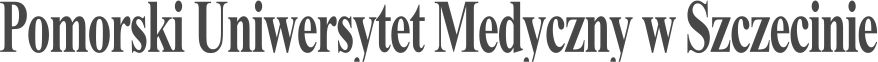 SYLABUS ZAJĘĆInformacje ogólne*zaznaczyć odpowiednio, zmieniając □ na X                                                      Informacje szczegółowe*Przykładowe sposoby weryfikacji efektów uczenia się:EP – egzamin pisemnyEU – egzamin ustnyET – egzamin testowyEPR – egzamin praktycznyK – kolokwiumR – referatS – sprawdzenie umiejętności praktycznychRZĆ – raport z ćwiczeń z dyskusją wynikówO – ocena aktywności i postawy studenta SL – sprawozdanie laboratoryjneSP – studium przypadkuPS – ocena umiejętności pracy samodzielnejW – kartkówka przed rozpoczęciem zajęćPM – prezentacja multimedialnai inneNazwa ZAJĘĆ:                     Opieka i edukacja terapeutyczna w chorobach przewlekłych,                                                                                w tym: choroba nowotworowa	Nazwa ZAJĘĆ:                     Opieka i edukacja terapeutyczna w chorobach przewlekłych,                                                                                w tym: choroba nowotworowa	Rodzaj ZAJĘĆObowiązkowyWydział PUM Nauk o ZdrowiuKierunek studiów Pielęgniarstwo Specjalność Nie dotyczy Poziom studiów jednolite magisterskie □*I stopnia □II stopnia XForma studiówStacjonarne/niestacjonarneRok studiów /semestr studiówRok II/semestr ILiczba przypisanych punktów ECTS 2Formy prowadzenia zajęć (liczba godzin)Wykłady - 16 godz., Seminarium - 6 godz., Symulacje ćwiczenia – 4 godz.,Sposoby weryfikacji i oceny efektów uczenia się - zaliczenie na ocenę:□	opisowe□	testowe□	praktyczne□	ustnezaliczenie bez oceny - egzamin końcowy:opisowytestowypraktycznyX         ustnyKierownik jednostkiProf. dr  hab. n. zdr.  Anna JurczakAdiunkt dydaktyczny dr n.med. Sylwia Wieder-Huszlasylwia.huszla@pum.edu.plTel: + 48 91 4800 911Nazwa i dane kontaktowe jednostkiKatedra i Zakład Pielęgniarstwa Specjalistycznego71-210 Szczecin, Ul. Żołnierska 48Tel: +48 91 4800 932Strona internetowa jednostkihttps://www.pum.edu.pl/studia_iii_stopnia/informacje_z_jednostek/wnoz/zakad_pielgniarstwa_specjalistycznego/Język prowadzenia zajęćpolskiCele zajęćCele zajęćCelem modułu jest przygotowanie studentów II stopnia do sprawowania specjalistycznej opieki pielęgniarskiej nad chorym przewlekle z powodu schorzeń dróg oddechowych.Wymagania wstępne w zakresie WiedzyKompetencje na poziomie studiów I stopnia pielęgniarstwa, po opanowaniu modułów nauk podstawowych, społecznych oraz pielęgniarstwa internistycznego, pediatrycznego, intensywnej opieki i części klinicznej oraz podstaw pielęgniarstwa.Wymagania wstępne w zakresie UmiejętnościKompetencje na poziomie studiów I stopnia pielęgniarstwa, po opanowaniu modułów nauk podstawowych, społecznych oraz pielęgniarstwa internistycznego, pediatrycznego, intensywnej opieki i części klinicznej oraz podstaw pielęgniarstwa.Wymagania wstępne w zakresie Kompetencji społecznychKompetencje na poziomie studiów I stopnia pielęgniarstwa, po opanowaniu modułów nauk podstawowych, społecznych oraz pielęgniarstwa internistycznego, pediatrycznego, intensywnej opieki i części klinicznej oraz podstaw pielęgniarstwa.EFEKTY UCZENIA SIĘEFEKTY UCZENIA SIĘEFEKTY UCZENIA SIĘEFEKTY UCZENIA SIĘEFEKTY UCZENIA SIĘEFEKTY UCZENIA SIĘEFEKTY UCZENIA SIĘEFEKTY UCZENIA SIĘEFEKTY UCZENIA SIĘEFEKTY UCZENIA SIĘEFEKTY UCZENIA SIĘEFEKTY UCZENIA SIĘlp. efektu uczenia się Student, który zaliczył ZAJĘCIAwie/umie/potrafi:Student, który zaliczył ZAJĘCIAwie/umie/potrafi:SYMBOL (odniesienie do) efektów uczenia się dla kierunkuSYMBOL (odniesienie do) efektów uczenia się dla kierunkuSYMBOL (odniesienie do) efektów uczenia się dla kierunkuSYMBOL (odniesienie do) efektów uczenia się dla kierunkuSYMBOL (odniesienie do) efektów uczenia się dla kierunkuSposób weryfikacji efektów UCZENIA SIĘ*Sposób weryfikacji efektów UCZENIA SIĘ*Sposób weryfikacji efektów UCZENIA SIĘ*Sposób weryfikacji efektów UCZENIA SIĘ*W01Omówić etiopatogenezę nowotworzenia, epidemiologię i profilaktykę chorób nowotworowych.Omówić etiopatogenezę nowotworzenia, epidemiologię i profilaktykę chorób nowotworowych.B.W. 34B.W. 34B.W. 34B.W. 34B.W. 34EUEUEUEUW02Scharakteryzować zasady leczenia i opieki nad pacjentem z chorobą nowotworową, w tym terapii spersonalizowanej.Scharakteryzować zasady leczenia i opieki nad pacjentem z chorobą nowotworową, w tym terapii spersonalizowanej.B.W. 35B.W. 35B.W. 35B.W. 35B.W. 35EUEUEUEUW03Omówić zasady i sposoby pielęgnowania pacjenta po radioterapii i chemioterapii.Omówić zasady i sposoby pielęgnowania pacjenta po radioterapii i chemioterapii.B.W. 36B.W. 36B.W. 36B.W. 36B.W. 36EU, SPEU, SPEU, SPEU, SPW04Omówić metody rozpoznawania reakcji pacjenta na chorobę i leczenie onkologiczne.Omówić metody rozpoznawania reakcji pacjenta na chorobę i leczenie onkologiczne.B.W. 37B.W. 37B.W. 37B.W. 37B.W. 37EU, SPEU, SPEU, SPEU, SPU01Planować opiekę nad pacjentami z wybranymi chorobami nowotworowymi leczonymi systemowo.Planować opiekę nad pacjentami z wybranymi chorobami nowotworowymi leczonymi systemowo.B.U37.B.U37.B.U37.B.U37.B.U37.SPSPSPSPU02Stosować metody i środki łagodzące skutki uboczne chemioterapii i radioterapii.Stosować metody i środki łagodzące skutki uboczne chemioterapii i radioterapii.B.U38.B.U38.B.U38.B.U38.B.U38.SPSPSPSPU03Rozpoznawać sytuację psychologiczną pacjenta i jego reakcje na chorobę oraz proces leczenia, a także udzielać mu wsparcia motywacyjno-edukacyjnego.Rozpoznawać sytuację psychologiczną pacjenta i jego reakcje na chorobę oraz proces leczenia, a także udzielać mu wsparcia motywacyjno-edukacyjnego.B.U39.B.U39.B.U39.B.U39.B.U39.SPSPSPSPK01Rozwiązywać złożone problemy etyczne związane z wykonywaniem zawodu pielęgniarki i wskazywać priorytety w realizacji określonych zadań.Rozwiązywać złożone problemy etyczne związane z wykonywaniem zawodu pielęgniarki i wskazywać priorytety w realizacji określonych zadań.K4.K4.K4.K4.K4.SP, OSP, OSP, OSP, OK02Ponosić odpowiedzialność za realizowane świadczenia zdrowotne.Ponosić odpowiedzialność za realizowane świadczenia zdrowotne.K5.K5.K5.K5.K5.SP, OSP, OSP, OSP, OTabela efektów UCZENIA SIĘ w odniesieniu do formy zajęćTabela efektów UCZENIA SIĘ w odniesieniu do formy zajęćTabela efektów UCZENIA SIĘ w odniesieniu do formy zajęćTabela efektów UCZENIA SIĘ w odniesieniu do formy zajęćTabela efektów UCZENIA SIĘ w odniesieniu do formy zajęćTabela efektów UCZENIA SIĘ w odniesieniu do formy zajęćTabela efektów UCZENIA SIĘ w odniesieniu do formy zajęćTabela efektów UCZENIA SIĘ w odniesieniu do formy zajęćTabela efektów UCZENIA SIĘ w odniesieniu do formy zajęćTabela efektów UCZENIA SIĘ w odniesieniu do formy zajęćTabela efektów UCZENIA SIĘ w odniesieniu do formy zajęćTabela efektów UCZENIA SIĘ w odniesieniu do formy zajęćlp. efektu uczenia sięEfekty uczenia sięEfekty uczenia sięForma zajęćForma zajęćForma zajęćForma zajęćForma zajęćForma zajęćForma zajęćForma zajęćForma zajęćForma zajęćlp. efektu uczenia sięEfekty uczenia sięEfekty uczenia sięWykładWykładSeminariumĆwiczenia warsztatoweĆwiczenia kliniczneSymulacjeE-learning Inne formyW01B.W. 34B.W. 34B.W. 34B.W. 34XXW02B.W. 35B.W. 35B.W. 35B.W. 35XXW03B.W. 36B.W. 36B.W. 36B.W. 36XXW04B.W. 37B.W. 37B.W. 37B.W. 37XXU01B.U37.B.U37.B.U37.B.U37.XXU02B.U38.B.U38.B.U38.B.U38.XXU03B.U39.B.U39.B.U39.B.U39.XXK01K4.K4.K4.K4.XK02K5.K5.XTABELA TREŚCI PROGRAMOWYCHTABELA TREŚCI PROGRAMOWYCHTABELA TREŚCI PROGRAMOWYCHTABELA TREŚCI PROGRAMOWYCHTABELA TREŚCI PROGRAMOWYCHTABELA TREŚCI PROGRAMOWYCHTABELA TREŚCI PROGRAMOWYCHTABELA TREŚCI PROGRAMOWYCHTABELA TREŚCI PROGRAMOWYCHTABELA TREŚCI PROGRAMOWYCHTABELA TREŚCI PROGRAMOWYCHTABELA TREŚCI PROGRAMOWYCHLp. treści programowejTreści programoweTreści programoweTreści programoweLiczba godzinLiczba godzinOdniesienie do efektów uczenia się do ZAJĘĆOdniesienie do efektów uczenia się do ZAJĘĆOdniesienie do efektów uczenia się do ZAJĘĆOdniesienie do efektów uczenia się do ZAJĘĆOdniesienie do efektów uczenia się do ZAJĘĆOdniesienie do efektów uczenia się do ZAJĘĆSemestr zimowySemestr zimowySemestr zimowySemestr zimowySemestr zimowySemestr zimowySemestr zimowySemestr zimowySemestr zimowySemestr zimowySemestr zimowySemestr zimowyWykłady:Wykłady:Wykłady:1616TK01Epidemiologia chorób nowotworowych w Polsce i na świecie. Przyczyny powstawania chorób nowotworowych. Profilaktyka chorób nowotworowych. Przebieg choroby nowotworowej.Epidemiologia chorób nowotworowych w Polsce i na świecie. Przyczyny powstawania chorób nowotworowych. Profilaktyka chorób nowotworowych. Przebieg choroby nowotworowej.Epidemiologia chorób nowotworowych w Polsce i na świecie. Przyczyny powstawania chorób nowotworowych. Profilaktyka chorób nowotworowych. Przebieg choroby nowotworowej.44W01W01W01W01W01W01TK02Podstawy leczenia chirurgicznego – zastosowanie chirurgii w onkologii. Podstawy leczenia promieniami jonizującymi – radioterapia. Podstawy leczenia farmakologicznego – leczenie systemowe.Podstawy leczenia chirurgicznego – zastosowanie chirurgii w onkologii. Podstawy leczenia promieniami jonizującymi – radioterapia. Podstawy leczenia farmakologicznego – leczenie systemowe.Podstawy leczenia chirurgicznego – zastosowanie chirurgii w onkologii. Podstawy leczenia promieniami jonizującymi – radioterapia. Podstawy leczenia farmakologicznego – leczenie systemowe.44W02W02W02W02W02W02TK03Pielęgnowanie chorego leczonego napromienianiem, w leczeniu systemowym. Objawy uboczne, postępowanie kliniczne i pielęgniarskie.  Pielęgnowanie chorego leczonego napromienianiem, w leczeniu systemowym. Objawy uboczne, postępowanie kliniczne i pielęgniarskie.  Pielęgnowanie chorego leczonego napromienianiem, w leczeniu systemowym. Objawy uboczne, postępowanie kliniczne i pielęgniarskie.  44W03W03W03W03W03W03TK04Psychologiczne i poznawcze aspekty reakcji chorego na diagnostykę i leczenie systemowe przed rozpoczęciem leczenia, w trakcie leczenia, po leczeniu, w dniu wypisu oraz podczas badań kontrolnych. Psychologiczne i poznawcze aspekty reakcji chorego na diagnostykę i leczenie systemowe przed rozpoczęciem leczenia, w trakcie leczenia, po leczeniu, w dniu wypisu oraz podczas badań kontrolnych. Psychologiczne i poznawcze aspekty reakcji chorego na diagnostykę i leczenie systemowe przed rozpoczęciem leczenia, w trakcie leczenia, po leczeniu, w dniu wypisu oraz podczas badań kontrolnych. 44W04W04W04W04W04W04Seminaria:Seminaria:Seminaria:66TK05Opieka nad pacjentem leczonym onkologicznie. Przygotowanie pacjenta do leczenia oraz do życia z chorobą.  Opieka nad pacjentem leczonym onkologicznie. Przygotowanie pacjenta do leczenia oraz do życia z chorobą.  Opieka nad pacjentem leczonym onkologicznie. Przygotowanie pacjenta do leczenia oraz do życia z chorobą.  44U01, U02U01, U02U01, U02U01, U02U01, U02U01, U02TK06Psychoonkologia w praktyce pielęgniarskiej w onkologii - wskazania do interwencji psychoonkologicznej oraz czynniki wpływające na poprawę zdrowia, narzędzia skriningowe do określania wskazań do interwencji. Psychoonkologia w praktyce pielęgniarskiej w onkologii - wskazania do interwencji psychoonkologicznej oraz czynniki wpływające na poprawę zdrowia, narzędzia skriningowe do określania wskazań do interwencji. Psychoonkologia w praktyce pielęgniarskiej w onkologii - wskazania do interwencji psychoonkologicznej oraz czynniki wpływające na poprawę zdrowia, narzędzia skriningowe do określania wskazań do interwencji. 22U03U03U03U03U03U03Symulacje ćwiczenia/pacjent standaryzowanySymulacje ćwiczenia/pacjent standaryzowanySymulacje ćwiczenia/pacjent standaryzowany44TK07Studium przypadku, ustalenie potencjalnych problemów pielęgnacyjnych, zaplanowanie opieki nad pacjentem.  Studium przypadku, ustalenie potencjalnych problemów pielęgnacyjnych, zaplanowanie opieki nad pacjentem.  Studium przypadku, ustalenie potencjalnych problemów pielęgnacyjnych, zaplanowanie opieki nad pacjentem.  44U01, U02, U03, K1, K2U01, U02, U03, K1, K2U01, U02, U03, K1, K2U01, U02, U03, K1, K2U01, U02, U03, K1, K2U01, U02, U03, K1, K2Zalecana literatura:Zalecana literatura:Zalecana literatura:Zalecana literatura:Zalecana literatura:Zalecana literatura:Zalecana literatura:Zalecana literatura:Zalecana literatura:Zalecana literatura:Zalecana literatura:Zalecana literatura:Literatura podstawowaLiteratura podstawowaLiteratura podstawowaLiteratura podstawowaLiteratura podstawowaLiteratura podstawowaLiteratura podstawowaLiteratura podstawowaLiteratura podstawowaLiteratura podstawowaLiteratura podstawowaLiteratura podstawowaJeziorski A.: Onkologia. Podręcznik dla pielęgniarek. Wydawnictwo Lekarskie PZWL, Warszawa 2005 Jeziorski A.: Onkologia. Podręcznik dla pielęgniarek. Wydawnictwo Lekarskie PZWL, Warszawa 2005 Jeziorski A.: Onkologia. Podręcznik dla pielęgniarek. Wydawnictwo Lekarskie PZWL, Warszawa 2005 Jeziorski A.: Onkologia. Podręcznik dla pielęgniarek. Wydawnictwo Lekarskie PZWL, Warszawa 2005 Jeziorski A.: Onkologia. Podręcznik dla pielęgniarek. Wydawnictwo Lekarskie PZWL, Warszawa 2005 Jeziorski A.: Onkologia. Podręcznik dla pielęgniarek. Wydawnictwo Lekarskie PZWL, Warszawa 2005 Jeziorski A.: Onkologia. Podręcznik dla pielęgniarek. Wydawnictwo Lekarskie PZWL, Warszawa 2005 Jeziorski A.: Onkologia. Podręcznik dla pielęgniarek. Wydawnictwo Lekarskie PZWL, Warszawa 2005 Jeziorski A.: Onkologia. Podręcznik dla pielęgniarek. Wydawnictwo Lekarskie PZWL, Warszawa 2005 Jeziorski A.: Onkologia. Podręcznik dla pielęgniarek. Wydawnictwo Lekarskie PZWL, Warszawa 2005 Jeziorski A.: Onkologia. Podręcznik dla pielęgniarek. Wydawnictwo Lekarskie PZWL, Warszawa 2005 Jeziorski A.: Onkologia. Podręcznik dla pielęgniarek. Wydawnictwo Lekarskie PZWL, Warszawa 2005 Koper A., (red.): Pielęgniarstwo onkologiczne. Wydawnictwo Lekarskie PZWL, Warszawa 2011 Koper A., (red.): Pielęgniarstwo onkologiczne. Wydawnictwo Lekarskie PZWL, Warszawa 2011 Koper A., (red.): Pielęgniarstwo onkologiczne. Wydawnictwo Lekarskie PZWL, Warszawa 2011 Koper A., (red.): Pielęgniarstwo onkologiczne. Wydawnictwo Lekarskie PZWL, Warszawa 2011 Koper A., (red.): Pielęgniarstwo onkologiczne. Wydawnictwo Lekarskie PZWL, Warszawa 2011 Koper A., (red.): Pielęgniarstwo onkologiczne. Wydawnictwo Lekarskie PZWL, Warszawa 2011 Koper A., (red.): Pielęgniarstwo onkologiczne. Wydawnictwo Lekarskie PZWL, Warszawa 2011 Koper A., (red.): Pielęgniarstwo onkologiczne. Wydawnictwo Lekarskie PZWL, Warszawa 2011 Koper A., (red.): Pielęgniarstwo onkologiczne. Wydawnictwo Lekarskie PZWL, Warszawa 2011 Koper A., (red.): Pielęgniarstwo onkologiczne. Wydawnictwo Lekarskie PZWL, Warszawa 2011 Koper A., (red.): Pielęgniarstwo onkologiczne. Wydawnictwo Lekarskie PZWL, Warszawa 2011 Koper A., (red.): Pielęgniarstwo onkologiczne. Wydawnictwo Lekarskie PZWL, Warszawa 2011 Literatura uzupełniającaLiteratura uzupełniającaLiteratura uzupełniającaLiteratura uzupełniającaLiteratura uzupełniającaLiteratura uzupełniającaLiteratura uzupełniającaLiteratura uzupełniającaLiteratura uzupełniającaLiteratura uzupełniającaLiteratura uzupełniającaLiteratura uzupełniającaNowicki A.: Pielęgniarstwo onkologiczne. Wyd. Termedia, Poznań 2009 Nowicki A.: Pielęgniarstwo onkologiczne. Wyd. Termedia, Poznań 2009 Nowicki A.: Pielęgniarstwo onkologiczne. Wyd. Termedia, Poznań 2009 Nowicki A.: Pielęgniarstwo onkologiczne. Wyd. Termedia, Poznań 2009 Nowicki A.: Pielęgniarstwo onkologiczne. Wyd. Termedia, Poznań 2009 Nowicki A.: Pielęgniarstwo onkologiczne. Wyd. Termedia, Poznań 2009 Nowicki A.: Pielęgniarstwo onkologiczne. Wyd. Termedia, Poznań 2009 Nowicki A.: Pielęgniarstwo onkologiczne. Wyd. Termedia, Poznań 2009 Nowicki A.: Pielęgniarstwo onkologiczne. Wyd. Termedia, Poznań 2009 Nowicki A.: Pielęgniarstwo onkologiczne. Wyd. Termedia, Poznań 2009 Nowicki A.: Pielęgniarstwo onkologiczne. Wyd. Termedia, Poznań 2009 Nowicki A.: Pielęgniarstwo onkologiczne. Wyd. Termedia, Poznań 2009 Nakład pracy studenta  Nakład pracy studenta  Nakład pracy studenta  Nakład pracy studenta  Nakład pracy studenta  Nakład pracy studenta  Nakład pracy studenta  Nakład pracy studenta  Nakład pracy studenta  Nakład pracy studenta  Nakład pracy studenta  Nakład pracy studenta  Forma nakładu pracy studenta (udział w zajęciach, aktywność, przygotowanie sprawozdania, itp.)Forma nakładu pracy studenta (udział w zajęciach, aktywność, przygotowanie sprawozdania, itp.)Obciążenie studenta [h]Obciążenie studenta [h]Obciążenie studenta [h]Obciążenie studenta [h]Obciążenie studenta [h]Obciążenie studenta [h]Obciążenie studenta [h]Obciążenie studenta [h]Obciążenie studenta [h]Obciążenie studenta [h]Obciążenie studenta [h]Forma nakładu pracy studenta (udział w zajęciach, aktywność, przygotowanie sprawozdania, itp.)Forma nakładu pracy studenta (udział w zajęciach, aktywność, przygotowanie sprawozdania, itp.)W ocenie (opinii) nauczycielaW ocenie (opinii) nauczycielaW ocenie (opinii) nauczycielaW ocenie (opinii) nauczycielaW ocenie (opinii) nauczycielaW ocenie (opinii) nauczycielaW ocenie (opinii) nauczycielaW ocenie (opinii) nauczycielaW ocenie (opinii) nauczycielaW ocenie (opinii) nauczycielaW ocenie (opinii) nauczycielaGodziny kontaktowe z nauczycielemGodziny kontaktowe z nauczycielem2020202020202020202020Przygotowanie do ćwiczeń/seminariumPrzygotowanie do ćwiczeń/seminarium55555555555Czytanie wskazanej literaturyCzytanie wskazanej literatury1010101010101010101010Przygotowanie do egzaminuPrzygotowanie do egzaminu1010101010101010101010Sumaryczne obciążenie pracy studentaSumaryczne obciążenie pracy studenta5050505050505050505050Punkty ECTS Punkty ECTS 2 2 2 2 2 2 2 2 2 2 UwagiUwagiUwagiUwagiUwagiUwagiUwagiUwagiUwagiUwagiUwagiUwagi